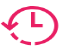 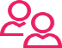 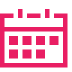 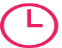 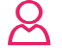 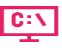 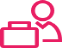 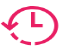 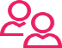 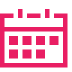 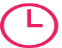 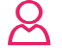 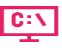 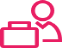 مدته: يومالفئة المستهدفة: معلمات الفئة المنفذة: صالحة سعد مباركعدد الساعات: 4 ساعاتالقاعة: (1)نوع البرنامج: برنامج اثرائي